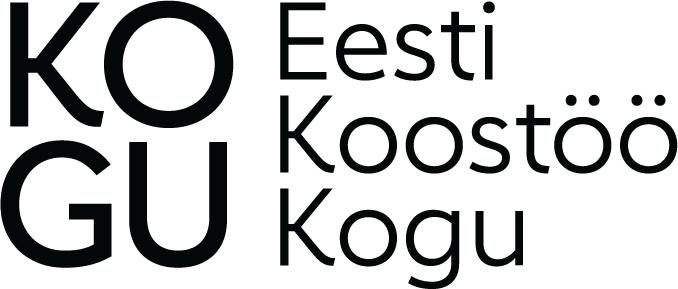 Eesti Koostöö Kogu nõukogu protokoll 02/202111. juuni 2021 Algus:9:00Lõpp: 11:00Toimumise koht: Hotell Kreutzwaldi raamatukogusaal, Endla 23, TallinnOsa võtsid nõukogu liikmed: Kaie Karniol, Külli Taro, Triin Vihalemm, Ülar Mark, Andres Kütt, Ott Oja.Kutsutud: EKK tegevjuht Kairi Tilga, EKK ekspert Kadri Org,  EIA 2023 peatoimetaja Merike Sisask Ei saanud osaleda: EKK nõukogu liige Triin ToomesaarProtokollis: Kaie KarniolPäevakord:EIA 2023 kontseptsiooni tutvustus ja heakskiitmineRahvaalgatusveebi visioon ja tulevik. Ülevaade EKK I poolaastast, sh eelarves täitmisestÜlevaade 2021 eelarvest (ja 2022-2025 riigieelarvestrateegia protsessist), võimalikest kärbetest ja EIA rahastusest1. 1.	EIA 2023 kontseptsiooni tutvustus ja heakskiitminePeatoimetaja Merike Sisask tutvustas EIA kontseptsiooni (vt lisatud). Arutelu käigus käidi läbi kõik peatükid. Olulisemaid noppeid:Kuidas lahendada andmete kättesaadavus, oleks vaja, et tekiks mingi mõistlik aegrida. Nt 2020 kohta on rohkem andmeid, aga varasemate perioodide kohta jällegi üsna lünklik. Sisupeatükkide toimetajad peaksid ka sellele  mõtlema: millised andmed nende juttu toetavad.Mitteadresseeritud soovitustest on vähe abi, tuleks suunata konkreetsetele adressaatidele. Sealjuures on Vabariigi Valitsuse poolt kinnitatud Vaimse Tevise Rohelises raamatus ülesannete jaotus olemas, et kes millega tegeleb, seda peaks ära kasutamaKuidas paremini rakendada erinevaid aruteluvõimalusi kui üht metoodilist lähenemist – osalema peaksid nii otsustajad, rahajagajad kui teenuse tegelikud tarbijadPeame  mõtlema ka sellele, mis on lisandväärtus, mis on meie lähenemises uudset ja kuidas seda paremini välja tuua3 ptk „laste- ja peresõbralikkus“ – aga võiks olla pere- ja kogukonnasõbralikkus. Lapsed on osa perest, aga kõigil pole ei lapsi ega peret – see ptk peaks siiski laiemat ringi kõnetamaÜks olulisemaid probleemkohti on koordineerimine, valdkond on lai ja igaüks tegeleb oma kitsa lõiguga, ehk oleks mõistlik teenusdisainerite kaasamineOtsustati:  Kiita heaks EIA 2023 kontseptsioon Rahvaalgatusveebi visioon ja tulevik Kadri ja Kairi esitlevad oma nägemust RA-st kui terviklikust kodanikuportaalist. Tõstatunud turvalisuse küsimustele lahendused hetkel aga puuduvad. Nüüd on küsimus, kuidas nende asjadega edasi minna. RIA ütleb, et RA pole hetkel nende prioriteetne e-teenus, samas ei kvalifitseeru me ka eurorahadest makstavatele toetustele, sest EKK on riigi eelarvest rahastatav sihtasutus ja seda käsitletakse kui riiki ennast. Seega, tuleb otsustada, kas meil on võimalik oma eelarvest see raha leida või siis võtta risk, et kui midagi juhtib, siis peame sellega tegelema ning püüdma kirjeldada, mis need stsenaariumid ja võimalikud kulud või kahjud on. Mõistlik on siiski seda turvatestimise teemat RIA-ga edasi rääkida.Kuidas minna edasi ka eeltööga seoses suure koosloome väravaga ühinemiseks? See võiks tulla päevakorda 2023. aastal, seda meelt on praegu nii Riigikantselei kui Justiitsministeerium.Otsustati: võtta teadmiseks. Püüda siiski RIA-ga läbirääkida, et RA siiski prioriteetseks teenuseks saada.Ülevaade EKK I poolaastast, sh eelarve täitmisestKairi andis ülevaate I poolaasta tegemistest:
KOV-tasandil on väga tihe töö ja KOV-de huvi on suur„Kodukoha Kompass“ on väga  hästi käima läinud, väljavalitud kohad juba ootavad pikisilmi rändnäituse saabumist. EIA 2023 osas on valmis esialgne ajaplaan, 28. aprillil toimus ka edukas koosloome üritus veebis, kus ka 2 ministrit osalesid. Juuni lõpus on kavas EIA autorkonna mõttetalgud.2021 kulud on praegu graafikus, vt ka link lisatud slaidides.Otsustati: võtta teadmiseksÜlevaade 2021 eelarvest (ja 2022-2025 riigieelarvestrateegia protsessist), võimalikest kärbetest ja EIA rahastusestValitsus on otsustanud püsiva eelarvekärpe järgmistel aastatel. Kuigi me ei tea oma kärpe suurust (aga räägitud on 20%-st), on see ikkagi üsna muret tekitav. Kui on suur kärbe, siis on nii EIA kui RA kui üldse kogu EKK tulevik kahtluse all.EIA 2023 osas on läbirääkimised Sotsiaalministeeriumiga ja meil on lootust, et saame toetust. See võimaldaks ka peatoimetajale ja autorkonnale suuremaid tasusid maksta. Inimesed ei peaks siiski aitähhi eest tööd tegema.Peame arutama ka seda, mis võimalused on meil lisaraha hankimiseks: pöördumine hartaliste poole, tuluõhtu vm. Ja kas selline fundraising on üldse EKK-le kui presidendi asutatud organisatsioonile väärikas tegevus.Otsustati: võtta teadmiseks, esimeses järjekorras läbirääkida sotsiaalkaitseministriga võimaliku toetuse saamiseks.Lisa: Päevakorrapunktide 2,3,4 slaidid:Nõukogu protokoll on allkirjastatud digitaalselt.Kaie Karniol                                                                Külli Taro
Andres Kütt					Triin Vihalemm 					Ülar Mark         					Ott Oja